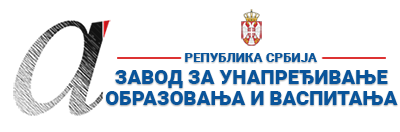 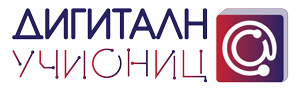 ПРИПРЕМА ЗА ЧАС*Уз припрему за час пожељно је приложити и презентацију коришћену за реализацију часа (уколико је презентација коришћена). Презентација се може урадити у било ком софтверу за израду презентација (PowerPoint, Google Slide, Prezi, Zoho Show, Sway, Canva или било који други). Уколико је презентација урађена у онлајн апликацији, доставља се тако што се линк ка презентацији наводи у обрасцу у реду „13. Линкови“.**Ред „14. Начини провере остварености исхода“ и „15. Оквир за преиспитивање оствареног часа“ се попуњава ако је час реализован.***Уколико наставник жели у припрему за час може уврстити и додатне описе (нпр. стандарди, кључни појмови, корелација, међупредметне компетенције и сл.). Ове описе навести на крају припреме (после реда 15.) додавањем нових редова у табелу.****НАЈКВАЛИТЕТНИЈЕ ПРИПРЕМЕ ЗА ЧАС БИЋЕ ПОСТАВЉЕНЕ У БАЗУ РАДОВА НА САЈТУ ПРОЈЕКТАhttps://digitalnaucionica.edu.rs/1. ШколаОШ“Жарко Зрењанин“МестоБела ЦркваБела ЦркваБела Црква2. Наставник(име и презиме)Тереза СтаменковићТереза СтаменковићТереза СтаменковићТереза СтаменковићТереза Стаменковић3. Предмет:Ликовна култураЛиковна култураЛиковна култураРазред6. шести4. Наставна тема - модул:ТекстураТекстураТекстураТекстураТекстура5. Наставна јединица:Материјали и текстураМатеријали и текстураМатеријали и текстураМатеријали и текстураМатеријали и текстура6. Циљ наставне јединице:Развијање перцепције о улози и значају различитих материјала и текстура у ликовној уметности и споменицима који представљају културно наслеђе; Упознавање са појмовима на чешком језику и памћење помоћу визуелних елемената и кроз игру и практичан рад  асамблажа, објекта као савремене скулптуре ;Уочавање  и употреба ликовних елемената, који се могу препознати у различитим материјалима и употребити као средство ликовног израза у функцији израде асамблажа; Уочавање  значаја дефинисања стварања и приказивања тродимензионалног простора у уметничком делу;Стварање ликовних композиција које  дочаравају атмосферу, простора и фигура;Развијање толеранције, организационих способности, неговање тимског духа, препознавање и прилагођавање сопственим могућностима и могућностима других као и развијање сопствених и подстицање других да развијају своје способности.Развијање перцепције о улози и значају различитих материјала и текстура у ликовној уметности и споменицима који представљају културно наслеђе; Упознавање са појмовима на чешком језику и памћење помоћу визуелних елемената и кроз игру и практичан рад  асамблажа, објекта као савремене скулптуре ;Уочавање  и употреба ликовних елемената, који се могу препознати у различитим материјалима и употребити као средство ликовног израза у функцији израде асамблажа; Уочавање  значаја дефинисања стварања и приказивања тродимензионалног простора у уметничком делу;Стварање ликовних композиција које  дочаравају атмосферу, простора и фигура;Развијање толеранције, организационих способности, неговање тимског духа, препознавање и прилагођавање сопственим могућностима и могућностима других као и развијање сопствених и подстицање других да развијају своје способности.Развијање перцепције о улози и значају различитих материјала и текстура у ликовној уметности и споменицима који представљају културно наслеђе; Упознавање са појмовима на чешком језику и памћење помоћу визуелних елемената и кроз игру и практичан рад  асамблажа, објекта као савремене скулптуре ;Уочавање  и употреба ликовних елемената, који се могу препознати у различитим материјалима и употребити као средство ликовног израза у функцији израде асамблажа; Уочавање  значаја дефинисања стварања и приказивања тродимензионалног простора у уметничком делу;Стварање ликовних композиција које  дочаравају атмосферу, простора и фигура;Развијање толеранције, организационих способности, неговање тимског духа, препознавање и прилагођавање сопственим могућностима и могућностима других као и развијање сопствених и подстицање других да развијају своје способности.Развијање перцепције о улози и значају различитих материјала и текстура у ликовној уметности и споменицима који представљају културно наслеђе; Упознавање са појмовима на чешком језику и памћење помоћу визуелних елемената и кроз игру и практичан рад  асамблажа, објекта као савремене скулптуре ;Уочавање  и употреба ликовних елемената, који се могу препознати у различитим материјалима и употребити као средство ликовног израза у функцији израде асамблажа; Уочавање  значаја дефинисања стварања и приказивања тродимензионалног простора у уметничком делу;Стварање ликовних композиција које  дочаравају атмосферу, простора и фигура;Развијање толеранције, организационих способности, неговање тимског духа, препознавање и прилагођавање сопственим могућностима и могућностима других као и развијање сопствених и подстицање других да развијају своје способности.Развијање перцепције о улози и значају различитих материјала и текстура у ликовној уметности и споменицима који представљају културно наслеђе; Упознавање са појмовима на чешком језику и памћење помоћу визуелних елемената и кроз игру и практичан рад  асамблажа, објекта као савремене скулптуре ;Уочавање  и употреба ликовних елемената, који се могу препознати у различитим материјалима и употребити као средство ликовног израза у функцији израде асамблажа; Уочавање  значаја дефинисања стварања и приказивања тродимензионалног простора у уметничком делу;Стварање ликовних композиција које  дочаравају атмосферу, простора и фигура;Развијање толеранције, организационих способности, неговање тимског духа, препознавање и прилагођавање сопственим могућностима и могућностима других као и развијање сопствених и подстицање других да развијају своје способности.7. Очекивани исходи:Ученик ће бити у стању да на крају часа:користи одабране информације као подстицај за стваралачки рад;прави разноврсне текстуре на подлогама, облицима ,изрази своје замисли и  позитивне поруке одабраном ликовном техником;опише свој рад, естетски доживљај простора, и културно историјских споменика,именује, описује и показује сензитивност за различите врсте материјала;наводи примере различитих материјала коришћених у креирању рада и тумачи их;посматра, опажа, уочава, упоређује и анализира различите врсте текстура на културно историјским споменицима;примењује стечена знања о материјалима и фактури приликом решавања проблемских задатака;повезује стечена знања и вештине са осталим наставним садржајима и примењује их у ликовном раду;развија стратегије проналажења разних решења у сопственом раду;комуницира и спонтано изражава своје ставове, мисли и осећања, вербално и путем ликовних медија;самостално примењује разне материјале, експериментишеи истражује њихове изражајне могућности приликом стваралачког поступка;осмишљава и ствара креативна решења и оригиналне идеје у ликовном раду;показује инвентивност кроз изражавање нових ликовних односа, одступа од постојећег и утврђеног и тежи промени.именује, описује и показује сензитивност за различите врсте материјала и текстура; наводи примере различитих материјала коришћених у креирању уметничких дела и тумачи их;посматра, опажа, уочава, упоређује и анализира различите врсте  културних споменика;Ученик ће бити у стању да на крају часа:користи одабране информације као подстицај за стваралачки рад;прави разноврсне текстуре на подлогама, облицима ,изрази своје замисли и  позитивне поруке одабраном ликовном техником;опише свој рад, естетски доживљај простора, и културно историјских споменика,именује, описује и показује сензитивност за различите врсте материјала;наводи примере различитих материјала коришћених у креирању рада и тумачи их;посматра, опажа, уочава, упоређује и анализира различите врсте текстура на културно историјским споменицима;примењује стечена знања о материјалима и фактури приликом решавања проблемских задатака;повезује стечена знања и вештине са осталим наставним садржајима и примењује их у ликовном раду;развија стратегије проналажења разних решења у сопственом раду;комуницира и спонтано изражава своје ставове, мисли и осећања, вербално и путем ликовних медија;самостално примењује разне материјале, експериментишеи истражује њихове изражајне могућности приликом стваралачког поступка;осмишљава и ствара креативна решења и оригиналне идеје у ликовном раду;показује инвентивност кроз изражавање нових ликовних односа, одступа од постојећег и утврђеног и тежи промени.именује, описује и показује сензитивност за различите врсте материјала и текстура; наводи примере различитих материјала коришћених у креирању уметничких дела и тумачи их;посматра, опажа, уочава, упоређује и анализира различите врсте  културних споменика;Ученик ће бити у стању да на крају часа:користи одабране информације као подстицај за стваралачки рад;прави разноврсне текстуре на подлогама, облицима ,изрази своје замисли и  позитивне поруке одабраном ликовном техником;опише свој рад, естетски доживљај простора, и културно историјских споменика,именује, описује и показује сензитивност за различите врсте материјала;наводи примере различитих материјала коришћених у креирању рада и тумачи их;посматра, опажа, уочава, упоређује и анализира различите врсте текстура на културно историјским споменицима;примењује стечена знања о материјалима и фактури приликом решавања проблемских задатака;повезује стечена знања и вештине са осталим наставним садржајима и примењује их у ликовном раду;развија стратегије проналажења разних решења у сопственом раду;комуницира и спонтано изражава своје ставове, мисли и осећања, вербално и путем ликовних медија;самостално примењује разне материјале, експериментишеи истражује њихове изражајне могућности приликом стваралачког поступка;осмишљава и ствара креативна решења и оригиналне идеје у ликовном раду;показује инвентивност кроз изражавање нових ликовних односа, одступа од постојећег и утврђеног и тежи промени.именује, описује и показује сензитивност за различите врсте материјала и текстура; наводи примере различитих материјала коришћених у креирању уметничких дела и тумачи их;посматра, опажа, уочава, упоређује и анализира различите врсте  културних споменика;Ученик ће бити у стању да на крају часа:користи одабране информације као подстицај за стваралачки рад;прави разноврсне текстуре на подлогама, облицима ,изрази своје замисли и  позитивне поруке одабраном ликовном техником;опише свој рад, естетски доживљај простора, и културно историјских споменика,именује, описује и показује сензитивност за различите врсте материјала;наводи примере различитих материјала коришћених у креирању рада и тумачи их;посматра, опажа, уочава, упоређује и анализира различите врсте текстура на културно историјским споменицима;примењује стечена знања о материјалима и фактури приликом решавања проблемских задатака;повезује стечена знања и вештине са осталим наставним садржајима и примењује их у ликовном раду;развија стратегије проналажења разних решења у сопственом раду;комуницира и спонтано изражава своје ставове, мисли и осећања, вербално и путем ликовних медија;самостално примењује разне материјале, експериментишеи истражује њихове изражајне могућности приликом стваралачког поступка;осмишљава и ствара креативна решења и оригиналне идеје у ликовном раду;показује инвентивност кроз изражавање нових ликовних односа, одступа од постојећег и утврђеног и тежи промени.именује, описује и показује сензитивност за различите врсте материјала и текстура; наводи примере различитих материјала коришћених у креирању уметничких дела и тумачи их;посматра, опажа, уочава, упоређује и анализира различите врсте  културних споменика;Ученик ће бити у стању да на крају часа:користи одабране информације као подстицај за стваралачки рад;прави разноврсне текстуре на подлогама, облицима ,изрази своје замисли и  позитивне поруке одабраном ликовном техником;опише свој рад, естетски доживљај простора, и културно историјских споменика,именује, описује и показује сензитивност за различите врсте материјала;наводи примере различитих материјала коришћених у креирању рада и тумачи их;посматра, опажа, уочава, упоређује и анализира различите врсте текстура на културно историјским споменицима;примењује стечена знања о материјалима и фактури приликом решавања проблемских задатака;повезује стечена знања и вештине са осталим наставним садржајима и примењује их у ликовном раду;развија стратегије проналажења разних решења у сопственом раду;комуницира и спонтано изражава своје ставове, мисли и осећања, вербално и путем ликовних медија;самостално примењује разне материјале, експериментишеи истражује њихове изражајне могућности приликом стваралачког поступка;осмишљава и ствара креативна решења и оригиналне идеје у ликовном раду;показује инвентивност кроз изражавање нових ликовних односа, одступа од постојећег и утврђеног и тежи промени.именује, описује и показује сензитивност за различите врсте материјала и текстура; наводи примере различитих материјала коришћених у креирању уметничких дела и тумачи их;посматра, опажа, уочава, упоређује и анализира различите врсте  културних споменика;8. Методе рада:Дијалошка, метода демонстрације и илустрације примерима и репродукцијама, кратки документарни филмови о замковима у Републици Србији и Републици ЧешкојДијалошка, метода демонстрације и илустрације примерима и репродукцијама, кратки документарни филмови о замковима у Републици Србији и Републици ЧешкојДијалошка, метода демонстрације и илустрације примерима и репродукцијама, кратки документарни филмови о замковима у Републици Србији и Републици ЧешкојДијалошка, метода демонстрације и илустрације примерима и репродукцијама, кратки документарни филмови о замковима у Републици Србији и Републици ЧешкојДијалошка, метода демонстрације и илустрације примерима и репродукцијама, кратки документарни филмови о замковима у Републици Србији и Републици Чешкој9. Облици рада:фронтални, рад у групифронтални, рад у групифронтални, рад у групифронтални, рад у групифронтални, рад у групи10. Потребна опрема / услови / наставна средства за реализацију часаКомпјутер, Дигитална табла, примери текстура, радови изведени у техници асамблажа  различитих уметника, фотографије са замковима и приче и легенде о замковима ...                    Компјутер, Дигитална табла, примери текстура, радови изведени у техници асамблажа  различитих уметника, фотографије са замковима и приче и легенде о замковима ...                    Компјутер, Дигитална табла, примери текстура, радови изведени у техници асамблажа  различитих уметника, фотографије са замковима и приче и легенде о замковима ...                    Компјутер, Дигитална табла, примери текстура, радови изведени у техници асамблажа  различитих уметника, фотографије са замковима и приче и легенде о замковима ...                    Компјутер, Дигитална табла, примери текстура, радови изведени у техници асамблажа  различитих уметника, фотографије са замковима и приче и легенде о замковима ...                    11. Дигитални образовни материјали / дигитални уџбеници коришћени за реализацију часаhttps://www.eucionica.rs/https://www.slideshare.net/likovnjaci/teksturahttps://www.eucionica.rs/https://www.slideshare.net/likovnjaci/teksturahttps://www.eucionica.rs/https://www.slideshare.net/likovnjaci/teksturahttps://www.eucionica.rs/https://www.slideshare.net/likovnjaci/teksturahttps://www.eucionica.rs/https://www.slideshare.net/likovnjaci/teksturaПланиране активности наставникаПланиране активности ученикаПланиране активности ученикаПланиране активности ученикаПланиране активности ученика12.1. Уводни део часа Наставник сели ученике у групе (4ученика). Наставник образлаже задатак да ће свака група  имати : да осмисли и реализује један објекат или део утврђења по избору а на основу предлошка-узорка и сходно материјалу који имају пред собом у техници асамблажа, којим они описују мотиве који  карактеришу утврђења.Ученици ће бити подељени у групе(по сензибилитету, карактерним  особинама и способностима. Погледаће документарни филм о замковима у Чешкој Републици и Републици Србији. Ученици ће бити подељени у групе(по сензибилитету, карактерним  особинама и способностима. Погледаће документарни филм о замковима у Чешкој Републици и Републици Србији. Ученици ће бити подељени у групе(по сензибилитету, карактерним  особинама и способностима. Погледаће документарни филм о замковима у Чешкој Републици и Републици Србији. Ученици ће бити подељени у групе(по сензибилитету, карактерним  особинама и способностима. Погледаће документарни филм о замковима у Чешкој Републици и Републици Србији. 12.2. Средишњи део часаНаставник анализира и даје сугестије у вези идејних решења, По потреби коригује расподелу задатака у оквиру сваке групе. У току израде замкова подстиче и саветује ученике у примени различитих текстура и материјала, ради постизања аутентичног изгледа одређеног замка. Испричаће занимљивости и анегдоте у вези са историјом грађевине. Подстицаће ученике на тимски рад, толеранцију и сарадњу.Ученици ће по угледу на приказане репродукције замкова и утврђења, у својим групама поставити идејно решење, распоредити међусобно задатке и прибор, стиропор, картоне и лепак, маказе, вуницу, канап, уз материјале које су претходно припремили:веће папире-картоне или кутије као основни облик главног дела замка,  затим мање кутије као делове замка, које ће испунити мотивима зида, бедема, кула стражара, донжон кула, прозора, капија и степеништа.Све ће то израдити у групама, помажући један другоме у осмишљавању,цртању, обликовању, лепљењу, сечењу, склапању и осликавању замкова.Ученици ће по угледу на приказане репродукције замкова и утврђења, у својим групама поставити идејно решење, распоредити међусобно задатке и прибор, стиропор, картоне и лепак, маказе, вуницу, канап, уз материјале које су претходно припремили:веће папире-картоне или кутије као основни облик главног дела замка,  затим мање кутије као делове замка, које ће испунити мотивима зида, бедема, кула стражара, донжон кула, прозора, капија и степеништа.Све ће то израдити у групама, помажући један другоме у осмишљавању,цртању, обликовању, лепљењу, сечењу, склапању и осликавању замкова.Ученици ће по угледу на приказане репродукције замкова и утврђења, у својим групама поставити идејно решење, распоредити међусобно задатке и прибор, стиропор, картоне и лепак, маказе, вуницу, канап, уз материјале које су претходно припремили:веће папире-картоне или кутије као основни облик главног дела замка,  затим мање кутије као делове замка, које ће испунити мотивима зида, бедема, кула стражара, донжон кула, прозора, капија и степеништа.Све ће то израдити у групама, помажући један другоме у осмишљавању,цртању, обликовању, лепљењу, сечењу, склапању и осликавању замкова.Ученици ће по угледу на приказане репродукције замкова и утврђења, у својим групама поставити идејно решење, распоредити међусобно задатке и прибор, стиропор, картоне и лепак, маказе, вуницу, канап, уз материјале које су претходно припремили:веће папире-картоне или кутије као основни облик главног дела замка,  затим мање кутије као делове замка, које ће испунити мотивима зида, бедема, кула стражара, донжон кула, прозора, капија и степеништа.Све ће то израдити у групама, помажући један другоме у осмишљавању,цртању, обликовању, лепљењу, сечењу, склапању и осликавању замкова.12.3. Завршни део часаанализираће настале асамблаже, указујући на добра и успешна ликовна решења.                  Илустрације морају одговарати узрасту деце ком су намењена, духу времена и наравно теми коју обрађују.Примена асамблажа у свакодневном животу-изглед полица у дечијој соби.Ученици ће аргументовати своја решења. Наставница технике и технологије објашњаваће предности одређених техничких решења. Ученици могу да посматрају и анализирају просторне односе линија, боја и облика постигнуте употребом различитих материјала.Такође, своје радове могу поставити као изложбу у учионици, граду али могу направити и асамблаж за своју собу.Ученици ће аргументовати своја решења. Наставница технике и технологије објашњаваће предности одређених техничких решења. Ученици могу да посматрају и анализирају просторне односе линија, боја и облика постигнуте употребом различитих материјала.Такође, своје радове могу поставити као изложбу у учионици, граду али могу направити и асамблаж за своју собу.Ученици ће аргументовати своја решења. Наставница технике и технологије објашњаваће предности одређених техничких решења. Ученици могу да посматрају и анализирају просторне односе линија, боја и облика постигнуте употребом различитих материјала.Такође, своје радове могу поставити као изложбу у учионици, граду али могу направити и асамблаж за своју собу.Ученици ће аргументовати своја решења. Наставница технике и технологије објашњаваће предности одређених техничких решења. Ученици могу да посматрају и анализирају просторне односе линија, боја и облика постигнуте употребом различитих материјала.Такође, своје радове могу поставити као изложбу у учионици, граду али могу направити и асамблаж за своју собу.13. Линкови ка презентацији уколико је она урађена у онлајн алату ка дигиталном образовном садржају уколико је доступан на интернету ка свим осталим онлајн садржајима који дају увид у припрему за час и његову реализацијуИзложба рaдова ученика https://www.facebook.com/tereza.stamenkovicklepacek Објава 19.05, 23.05. и 27.05.2019.Видео-интервју и снимак изложбе:http://infobc.rs/noc-muzeja-u-beloj-crkvi-video-2/?fbclid=IwAR2N0Na_5I4zmpRjCf-G8uzFBnxKYnVgA0NSLFekE9KDiuzhlY1u_u64bvcДокументарни филмови о замковима:https://www.youtube.com/watch?v=EIiGIw-FfLUhttps://www.youtube.com/watch?v=fnYC_r-f5Mohttps://www.youtube.com/watch?v=0WRpmUdPbpUhttps://www.youtube.com/watch?v=nSwsTHoTa2ohttps://www.youtube.com/watch?v=U_WXOMG2hHchttps://www.youtube.com/watch?v=5GnndjLhuy0Изложба рaдова ученика https://www.facebook.com/tereza.stamenkovicklepacek Објава 19.05, 23.05. и 27.05.2019.Видео-интервју и снимак изложбе:http://infobc.rs/noc-muzeja-u-beloj-crkvi-video-2/?fbclid=IwAR2N0Na_5I4zmpRjCf-G8uzFBnxKYnVgA0NSLFekE9KDiuzhlY1u_u64bvcДокументарни филмови о замковима:https://www.youtube.com/watch?v=EIiGIw-FfLUhttps://www.youtube.com/watch?v=fnYC_r-f5Mohttps://www.youtube.com/watch?v=0WRpmUdPbpUhttps://www.youtube.com/watch?v=nSwsTHoTa2ohttps://www.youtube.com/watch?v=U_WXOMG2hHchttps://www.youtube.com/watch?v=5GnndjLhuy0Изложба рaдова ученика https://www.facebook.com/tereza.stamenkovicklepacek Објава 19.05, 23.05. и 27.05.2019.Видео-интервју и снимак изложбе:http://infobc.rs/noc-muzeja-u-beloj-crkvi-video-2/?fbclid=IwAR2N0Na_5I4zmpRjCf-G8uzFBnxKYnVgA0NSLFekE9KDiuzhlY1u_u64bvcДокументарни филмови о замковима:https://www.youtube.com/watch?v=EIiGIw-FfLUhttps://www.youtube.com/watch?v=fnYC_r-f5Mohttps://www.youtube.com/watch?v=0WRpmUdPbpUhttps://www.youtube.com/watch?v=nSwsTHoTa2ohttps://www.youtube.com/watch?v=U_WXOMG2hHchttps://www.youtube.com/watch?v=5GnndjLhuy0Изложба рaдова ученика https://www.facebook.com/tereza.stamenkovicklepacek Објава 19.05, 23.05. и 27.05.2019.Видео-интервју и снимак изложбе:http://infobc.rs/noc-muzeja-u-beloj-crkvi-video-2/?fbclid=IwAR2N0Na_5I4zmpRjCf-G8uzFBnxKYnVgA0NSLFekE9KDiuzhlY1u_u64bvcДокументарни филмови о замковима:https://www.youtube.com/watch?v=EIiGIw-FfLUhttps://www.youtube.com/watch?v=fnYC_r-f5Mohttps://www.youtube.com/watch?v=0WRpmUdPbpUhttps://www.youtube.com/watch?v=nSwsTHoTa2ohttps://www.youtube.com/watch?v=U_WXOMG2hHchttps://www.youtube.com/watch?v=5GnndjLhuy0Изложба рaдова ученика https://www.facebook.com/tereza.stamenkovicklepacek Објава 19.05, 23.05. и 27.05.2019.Видео-интервју и снимак изложбе:http://infobc.rs/noc-muzeja-u-beloj-crkvi-video-2/?fbclid=IwAR2N0Na_5I4zmpRjCf-G8uzFBnxKYnVgA0NSLFekE9KDiuzhlY1u_u64bvcДокументарни филмови о замковима:https://www.youtube.com/watch?v=EIiGIw-FfLUhttps://www.youtube.com/watch?v=fnYC_r-f5Mohttps://www.youtube.com/watch?v=0WRpmUdPbpUhttps://www.youtube.com/watch?v=nSwsTHoTa2ohttps://www.youtube.com/watch?v=U_WXOMG2hHchttps://www.youtube.com/watch?v=5GnndjLhuy014. Начини провере остварености исходаУченички радови, изложба  и разговор о потреби очувања културног наслеђа кроз примере замкова, који сведоче о животу и култури одређених историјских периода. Поредиће сличности и разлике у грађевинама и њиховом окружењу.Ученички радови, изложба  и разговор о потреби очувања културног наслеђа кроз примере замкова, који сведоче о животу и култури одређених историјских периода. Поредиће сличности и разлике у грађевинама и њиховом окружењу.Ученички радови, изложба  и разговор о потреби очувања културног наслеђа кроз примере замкова, који сведоче о животу и култури одређених историјских периода. Поредиће сличности и разлике у грађевинама и њиховом окружењу.Ученички радови, изложба  и разговор о потреби очувања културног наслеђа кроз примере замкова, који сведоче о животу и култури одређених историјских периода. Поредиће сличности и разлике у грађевинама и њиховом окружењу.Ученички радови, изложба  и разговор о потреби очувања културног наслеђа кроз примере замкова, који сведоче о животу и култури одређених историјских периода. Поредиће сличности и разлике у грађевинама и њиховом окружењу.15. Оквир за преиспитивање оствареног часа: планирани начини провере остварености исхода;избор активности;одступања/потешкоће приликом остваривања планираног. Шта бих  променио/ла, другачије урадио/ла?Извештаји ученика –репортажа са часа и изложбе, реакције ученика и других наставника, педагога, родитеља, посете изложби радова. Анализа часа у оквиру стручног већа вештине.Извештаји ученика –репортажа са часа и изложбе, реакције ученика и других наставника, педагога, родитеља, посете изложби радова. Анализа часа у оквиру стручног већа вештине.Извештаји ученика –репортажа са часа и изложбе, реакције ученика и других наставника, педагога, родитеља, посете изложби радова. Анализа часа у оквиру стручног већа вештине.Извештаји ученика –репортажа са часа и изложбе, реакције ученика и других наставника, педагога, родитеља, посете изложби радова. Анализа часа у оквиру стручног већа вештине.Извештаји ученика –репортажа са часа и изложбе, реакције ученика и других наставника, педагога, родитеља, посете изложби радова. Анализа часа у оквиру стручног већа вештине.